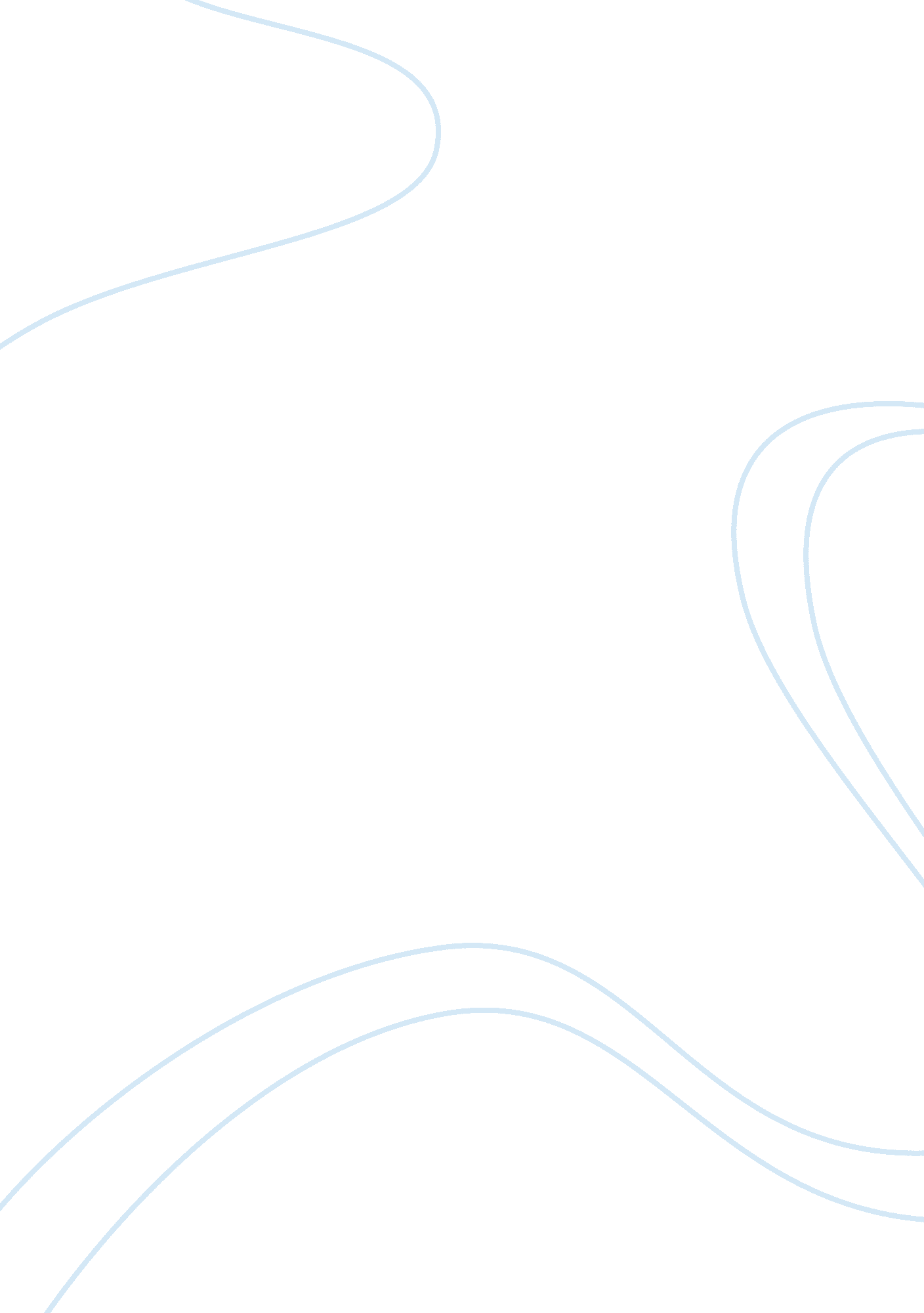 Gero crucifix essay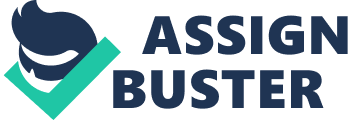 The Riace Bronze made warriors are from the southern part of Italy, near Riace on the 16th of August, 1972. They are believed to have been thrown by a ship due to storm in Calabria. There were no remains left of the ship. These sculptures were produced later after the great revolution in Greek of sculpture art. The first sculpture was speculated to be an Athenian, referred to as Statue A. These Riace warriors are named as statue ‘ A’ and statue ‘ B’. Statue A is the depiction of the younger warrior, than statue B. Stefano Mariottini found them while he was on a diving vacation. They are major examples of warriors who survived a shipwreck. The warrior had a wreath on his pedley. The statues have glass in their eyes and their teeth are made of silver, their nipples in copper. Riace A has ripping hair and no covering on the head. These sculptures are among the great achievements in the history of sculpturing in Greek. Their beauty extends the realm of art: they are heroic and god-like. This work of artis crafted to signify the victory of the Greek over the people of Persia. They offer a testament of the humanistic sensibility of the Greeks in the 5th century (Belloli 2009). This is a crucifix that has a height of ‘ 6’2”, and is the first sculpture representing Christ crucified. It is made from wood, and it is painted. Gero an Archbishop in Germany commissioned it in 970 for the cathedral. When it was carved, there were many controversies due to the religious images being used. Crucifixes gained popularity in Germany at that time, and the Gero Crucifix is believed to have had a sensation when it was made and displayed in the cathedral the first time. The sensationalism was because of the treatment the crucified Christ faced. This crucifix is much like a human Christ who hangs on the cross, his dead weight making him to sag on the cross. His muscles are stretched as well as the skin, and the shoulders on his chest. His stomach appears to bulge out and the torso’s weight him down.. His eyes are closed as he is dead and blood streams from His forehead. The lips and his mouth hang down at the corners. There is a deep cup between his lips and his chin, showing that He fell on His chest when He died. This image is not considered as a calm image. The Gero Crucifix depicts Christ suffering and his agony is associated by the spirit at that time. People emotionally identified themselves with it because it carried all the aspects of their lives. This crucifix inaugurates the dogmatic tradition, which is a tradition that believes in portrayals that are concerned with the crucifixion of Christ. It shows Christ suffering deeply and agony felt before the death, though it is lifeless (Belloli 2009). The horror that the martyr faced is expressed in this crucifix. This crufix functions as a sculpture as well as a reliquary, as where the Eucharist takes place with a receptacle on the head. It has been considered a celebration and is pilgrims visit the city where it is found. It is found in Cologne Cathedral. Its replica hangs at a chapel in Missouri. 